ИЗБИРАТЕЛЬНАЯ КОМИССИЯ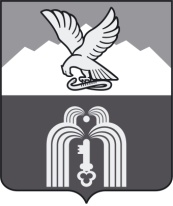 Муниципального образованияГОРОДА-КУРОРТА ПЯТИГОРСКАП О С Т А Н О В Л Е Н И Е28 июля 2016г.                                                                                                № 24/112г. ПятигорскО регистрации уполномоченного представителя по финансовым вопросам кандидата в депутаты Думы города Пятигорска пятого созыва по многомандатному избирательному округу № 3 Зязина Дениса ИвановичаВ соответствии с пунктом 3 статьи 58 Федерального закона «Об основных гарантиях избирательных прав и права на участие в референдуме граждан Российской Федерации», пунктами 3, 4 и 7 статьи 17 Закона Ставропольского края «О некоторых вопросах проведения выборов в органы местного самоуправления в Ставропольском крае»,Избирательная комиссия муниципального образования города-курорта Пятигорска  ПОСТАНОВЛЯЕТ:Зарегистрировать Черненко Валентину Николаевну уполномоченным представителем по финансовым вопросам кандидата в депутаты Думы города Пятигорска пятого созыва по многомандатному избирательному округу № 3 Зязина Дениса Ивановича.2. Выдать уполномоченному представителю по финансовым вопросам удостоверение соответствующего образца.Председатель                    							     А.В. ПышкоСекретарь 										     Е.Г. Мягких